Załącznik nr 3 do ogłoszenia o nr OA.118.1.2019.EMw ramach programu specjalnego pn.: „Kierunek – Aktywność”………………………………………....       (Nazwa Wykonawcy)OŚWIADCZENIE  O  DOŚWIADCZENIUOświadczam, że posiadam doświadczenie, polegające na zrealizowaniu w okresie ostatnich 3 lat przed upływem terminu składania ofert w sposób należyty, co najmniej 1 szkolenia / warsztatu / sesji szkoleniowej.Prowadziłem/am następujące szkolenia / warsztaty / sesje szkoleniowe: 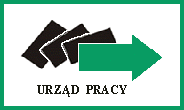 POWIATOWY  URZĄD  PRACY 
W  ŻUROMINIEul. Lidzbarska 27A,  09-300 Żuromintel. 23 6573163, 6574106    fax 23 6573163 wew. 34e-mail: wazu@praca.gov.pl 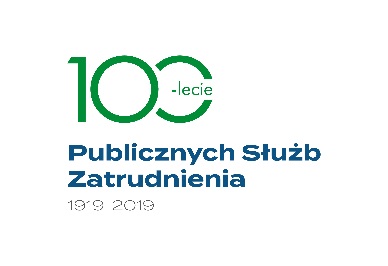 Program specjalny „Kierunek-Aktywność”Program specjalny „Kierunek-Aktywność”Program specjalny „Kierunek-Aktywność”realizowany od 01.02.2019 r. do 31.12.2019 r. ze środków Funduszu Pracy  realizowany od 01.02.2019 r. do 31.12.2019 r. ze środków Funduszu Pracy  realizowany od 01.02.2019 r. do 31.12.2019 r. ze środków Funduszu Pracy  Grupa docelowa obejmowana wsparciem w ramach programu: osoby bezrobotne z ustalonym III profilem pomocy oraz osoby bezrobotne z ustalonym II profilem pomocy należące do co najmniej jednej z grup bezrobotnych: osób długotrwale bezrobotnych, 
osób powyżej 50 roku życia, osób z  niepełnosprawnością, osób posiadających co najmniej jedno dziecko do 6 r.ż.Grupa docelowa obejmowana wsparciem w ramach programu: osoby bezrobotne z ustalonym III profilem pomocy oraz osoby bezrobotne z ustalonym II profilem pomocy należące do co najmniej jednej z grup bezrobotnych: osób długotrwale bezrobotnych, 
osób powyżej 50 roku życia, osób z  niepełnosprawnością, osób posiadających co najmniej jedno dziecko do 6 r.ż.Grupa docelowa obejmowana wsparciem w ramach programu: osoby bezrobotne z ustalonym III profilem pomocy oraz osoby bezrobotne z ustalonym II profilem pomocy należące do co najmniej jednej z grup bezrobotnych: osób długotrwale bezrobotnych, 
osób powyżej 50 roku życia, osób z  niepełnosprawnością, osób posiadających co najmniej jedno dziecko do 6 r.ż.L.p.Nazwa szkolenia/warsztatu/sesji szkoleniowejLiczba uczestnikówTermin wykonania usługi1.2.3.4.…………………………………………...…………………………………………….      /miejscowość, data//podpis osoby uprawnionejdo reprezentowania Wykonawcy/